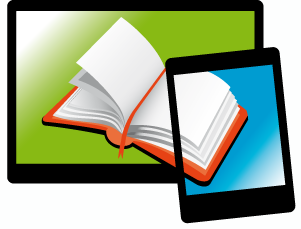 Vorkurs Mathematik Themenliste ThemaErarbeitung nicht nötigerfolgreichbearbeitet, Datum Terme – lineare Gleichungen und  FunktionenTerme – lineare Gleichungen und  FunktionenTerme – lineare Gleichungen und  FunktionenTerme vereinfachenLineare GleichungenLineare FunktionenLineare GleichungssystemeWeitere Gleichungen und FunktionenWeitere Gleichungen und FunktionenWeitere Gleichungen und FunktionenQuadratische GleichungenFunktionsbegriffQuadratische Funktionen (Parabeln)PotenzenPotenzfunktionenProzentrechnung, Wachstumsfaktor